Конкурс профессионального мастерства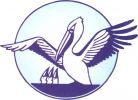 «Педагог года – 2020»Номинация «Воспитатель года»Конкурс профессионального мастерства«Педагог года – 2020»Номинация «Педагогический дебют»(учитель)Конкурс профессионального мастерства«Педагог года – 2020»Номинация «Педагогический дебют» (воспитатель)Конкурс профессионального мастерства«Педагог года – 2020»Номинация «Учитель года»Фамилия,имя, отчествоконкурсантаООИнтернет-ресурсГоловина Ирина АлександровнаМАДОУ «Детский сад № 1» г.Тобольскаhttps://xn--1-htb3b.xn--p1ai/golovina-irina-aleksandrovna Осипова Ирина КонстантиновнаМАДОУ «Детский сад №7» г.Тобольскаhttps://detsad7.tmn.prosadiki.ru/vospitatel  ДаниловаТатьяна ЮрьевнаМАДОУ «Детский сад комбинированного вида №10» г.Тобольскаhttps://nsportal.ru/tatyana-yu-danilova Ильясова Наталья НиколаевнаМАДОУ «Детский сад №30» г Тобольскаhttp://детсад-30.рф/educator-of-the-year-2019/educator-of-the-year-2020/  Липовая Клара ВольдемаровнаМАДОУ "Детский сад №40 - ЦРР" г. Тобольскаhttp://тобольский-детский-сад-40.рф/category/конкурс-воспитатель-года-2020-липовая-к-в/  Левковская Татьяна ИвановнаМАДОУ "Детский сад №49" г. Тобольскаhttps://дс49.рф/levkovskaya-tatyana-ivanovna-4Кульмаметьева Ирина ВалерьевнаМАДОУ "Детский сад №49" г. Тобольскаhttps://дс49.рф/kulmameteva-irina-valerevna Соколова Светлана АлександровнаМАДОУ «Детский сад № 51» г.Тобольскаhttp://детский-сад-51-тобольск.рф/blog-pedagoga/8-ds42/418-nominatsiya-vospitatel-goda-sokolova-svetlana-aleksandrovna.html.  Винокурова Людмила НиколаевнаМАОУ СОШ №2, стр. подразделение «Детский сад» http://xn--21-8kcq7d.xn--p1ai/teacher-of-the-year-2020/Рябикова Зенфира ТухтазиновнаМАОУ СОШ №6, стр. подразделение «Детский сад»http://xn--06-6kcd9bgsc6a3d.xn--p1ai/%D0%B2%D0%BE%D1%81%D0%BF%D0%B8%D1%82%D0%B0%D1%82%D0%B5%D0%BB%D1%8C-%D0%B3%D0%BE%D0%B4%D0%B0-2020/ Маняпова Асия ОктябрисовнаМАОУ СОШ № 14, стр. подразделение «Детский сад»http://www.maam.ru/users/647036 Фамилия,имя, отчествоконкурсантаООИнтернет-ресурсКоновалова Полина СергеевнаМАОУ СОШ № 13http://ts13.ru/category/педагог-года-2020/Петрачук Алена ВикторовнаМАОУ СОШ №18https://infourok.ru/user/petrachuk-alena-viktorovna1ПетровичМария АлексеевнаМАОУ СОШ №7https://infourok.ru/user/petrovich-mariya-alekseevna?owner=guestФадеева Татьяна ДмитриевнаМАОУ СОШ № 17https://schkola17.tmn.eduru.ru/F_T_DМедведева Светлана СергеевнаМАОУ СОШ №2http://school2-tobolsk.ru/педагог-года-2020/Стадник Константин ВикторовичМАОУ СОШ №16 имени В.П. Неймышеваhttps://nsportal.ru/stadnik-konstantinПолуянова Алёна АлексеевнаМАОУ СОШ № 1https://nsportal.ru/yurtaeva-alyonaФамилия,имя, отчествоконкурсантаООИнтернет-ресурсЯкубова Олеся МаратовнаМАДОУ «Детский сад № 51» г. Тобольскаhttp://детский-сад-51-тобольск.рф/blog-pedagoga/8-ds42/417-nominatsiya-pedagogicheskij-debyut-yakubova-olesya-maratovna.html Костерина Дарья МихайловнаМАДОУ «Детский сад №40 –ЦРР» г. Тобольскаhttp://тобольский-детский-сад-40.рф/category/конкурс-воспитатель-года-2020-костерина/ ГричишкинаКристина ГеннадьевнаМАДОУ «Детский сад № 7» г. Тобольскаhttps://detsad7.tmn.prosadiki.ru/debut2020 Гулиева Саида АрифовнаМАДОУ «Детский сад комбинированного вида №10»г. Тобольскаhttp://10ds.dou-rf.ru/?page_id=9559 Фамилия,имя, отчествоконкурсантаООИнтернет-ресурсБойкова Елена СергеевнаМАОУ СОШ № 5https://school-5tob.siteedu.ru/partition/39703/#megamenuМахмутоваАлександра АндреевнаМАОУ СОШ № 9http://dianayumadeeva.wixsite.com/teacherБронникова Любовь АлександровнаМАОУ СОШ № 14https://infourok.ru/user/bronnikova-lyubov-aleksandrovna/page Пантюкова Наталья СергеевнаМАОУ СОШ № 14https://infourok.ru/user/pantyukova-natalya-sergeevna ГолошубинаЕлена СергеевнаМАОУ СОШ № 7https://nsportal.ru/elena-goloshubinaРыханов Ринат ВахитовичМАОУ СОШ № 15https://infourok.ru/user/rihanov-rinat-vahitovichСаитова Юлия ГафиятовнаМАОУ СОШ № 12https://sites.google.com/view/sait-saitova/Вохмина Светлана ВикторовнаМАОУ «Лицей»https://nsportal.ru/lightfuture Сиволобова Татьяна АндреевнаМАОУ «Гимназия имени Н.Д. Лицмана»https://star-gym19.wixsite.com/sta10Ежова Наталья АнатольевнаМАОУ СОШ №16 имени В.П. Неймышеваhttps://www.kabinetezhovoi.comПопова Елена МихайловнаМАОУ СОШ № 20http://тоб20школа.рф/index/uchitel-goda-2020/0-93Епифанов Антон СергеевичМАОУ СОШ № 6http://antone1w.beget.tech/ 